大分友の会創立90周年記念　　　　　　　　　　　記　念　例　会　　　　　　　　　　　　2023．9．5　AM10、大分友の家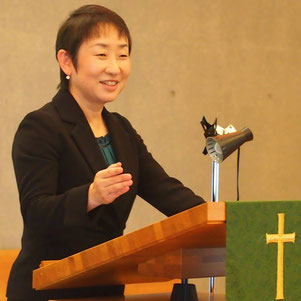 キスト岡崎さゆ里牧師　　　　　　　・アメリカ改革派教会牧師 宣教師 ・日本キリスト教団 久が原教会 副牧師 　　・日本キリスト教団 全国教会婦人会連合中央委員長　外公職多数・自由学園明日館公開講座　「羽仁もと子信仰篇」講師（2021.10月～）・東京第四友の会会員10：00開会あいさつ　　　　　　　　　　　　10：05　　　　　　　　　　　　　　「平和の祈り～キスト岡崎さゆ里牧師　　　　　　　　　　特別講演～」　　　　　　　　　　　　　　　聖書　ルカによる福音書17章20～21ファリサイ派の人々が、神の国はいつ来るのかと尋ねたので、イエスは答えて言われた。「神の国は、見える形では来ない。『ここにある』『あそこにある』と言えるものでもない。実に、神の国はあなたがたの間にあるのだ。」著作集　信仰篇「罪と悔い改め」　　祈り　　　　　　　　　　　　　　　　平和の挨拶　　　　　　　　　　　　讃美歌312「いつくしみ深き」　(奏楽 キスト岡崎エイブラハム牧師）11：15　休憩11：30　キスト牧師ご夫妻を囲んで　　感想、質疑応答等（アニメーション：キスト岡崎エイブラハム牧師）　　　　　　　　　　　12：30終了（昼食、キスト牧師ご夫妻と共に）